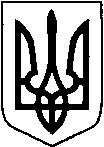 КИЇВСЬКА ОБЛАСТЬТЕТІЇВСЬКА МІСЬКА РАДАVІІІ СКЛИКАННЯ                                        ДВАДЦЯТЬ   ЧЕТВЕРТА  СЕСІЯ                                             перше пленарне засіданняР І Ш Е Н Н Я    22  грудня  2023 року                                                           №  1126 - 24 - VІІІ
  Про  надання   дозволу на виготовлення  технічних  документацій із землеустрою щодо   інвентаризації  земельних ділянок         Відповідно  до статтей 12,93,122,123,124, пункту 21  Перехідних  положень Земельного кодексу України, п.34 ст.26  Закону України «Про  місцеве  самоврядування в Україні», ст.25,35,57  Закону  України  «Про  землеустрій», ст.13 Закону України «Про порядок  виділення  в  натурі (на  місцевості)  земельних  ділянок  власникам  земельних  паїв», Програми   розвитку  земельних  відносин Тетіївської  міської  ради  на 2021-2025 роки,   Тетіївська  міська   рада  ВИРІШИЛА : 1. Надати  дозвіл   Тетіївській  міській  раді  на  розробку технічної  документації із землеустрою  щодо  інвентаризації  земельної  ділянки   (нерозподілені (невитребувані)  земельні  частки (паї))  для   ведення  товарного  сільськогосподарського  виробництва, які розташовані  за  межами  села Горошків, а саме :- номер  земельної  ділянки  згідно схеми  поділу  842,    площа  2,38 га.2.Надати  дозвіл   Тетіївській  міській  раді  на  розробку технічної  документації із землеустрою  щодо  інвентаризації  земельних  ділянок   (нерозподілені (невитребувані)  земельні  частки (паї))  для   ведення  товарного  сільськогосподарського  виробництва, які розташовані  за  межами  села Галайки, а саме :- номер  земельної  ділянки  згідно схеми  поділу  107,    площа  3,17 га.- номер  земельної  ділянки  згідно схеми  поділу  108,    площа  3,1645 га.- номер  земельної  ділянки  згідно схеми  поділу  110,    площа  3,4290 га.- номер  земельної  ділянки  згідно схеми  поділу  121,    площа  2,9637 га.- номер  земельної  ділянки  згідно схеми  поділу  627,    площа  2,59 га.- номер  земельної  ділянки  згідно схеми  поділу  637,    площа  3,8329 га.- номер  земельної  ділянки  згідно схеми  поділу  638,    площа  3,1239 га.- номер  земельної  ділянки  згідно схеми  поділу  641,    площа  2,8645 га.- номер  земельної  ділянки  згідно схеми  поділу  644(1/2),   площа  1,2970 га.- номер  земельної  ділянки  згідно схеми  поділу  621(1/3),   площа  1,1226 га.3.Технічні  документації  із землеустрою  щодо  інвентаризації  земельних  ділянок   (нерозподілені (невитребувані)  земельні  частки (паї))  для   ведення  товарного  сільськогосподарського  виробництва, які розташован надати  для  їх   розгляду  та  затвердження   на   сесію   Тетіївської  міської   ради.4.Контроль за виконанням даного рішення покласти на постійну депутатську комісію з питань регулювання земельних відносин, архітектури, будівництва та охорони навколишнього середовища (голова комісії - Крамар О.А.) та на першого заступника міського голови Кизимишина В.Й.Міський  голова                                                           Богдан  БАЛАГУРА